參與106年度學生上下學交通安全維護研習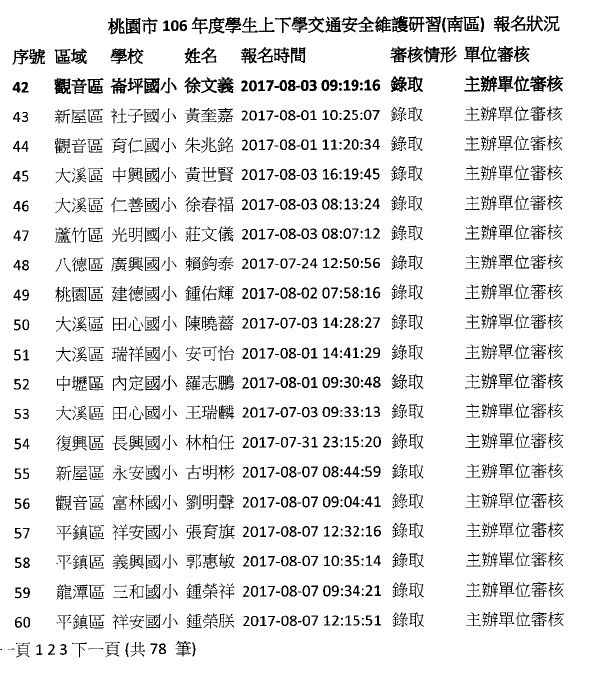 於桃園市教師專業發展系統報名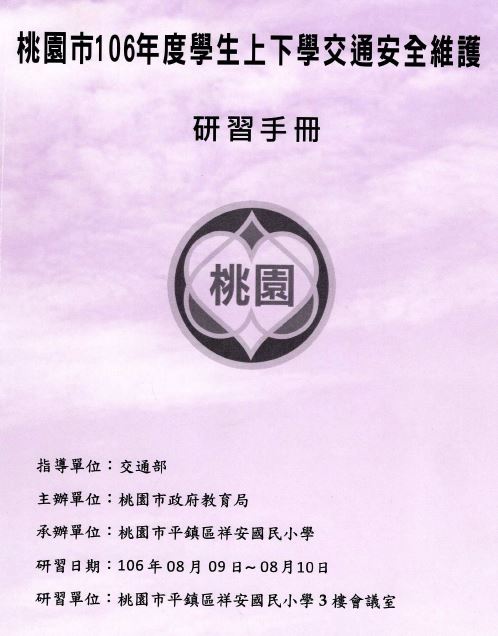 資料豐富的研習手冊